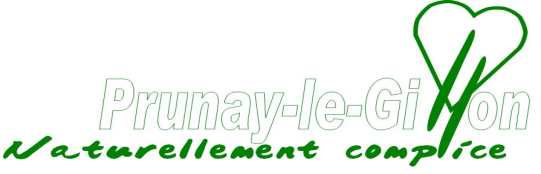 Si en ce début d'année 2019 votre bonne résolution est de vous mettre ou vous remettre à une activité physique, d’optimiser votre condition physique et votre capital santé,Si vous souhaitez vous détendre dans une ambiance conviviale, avec une animatrice diplômée et dynamique,Venez découvrir gratuitement en janvier les cours de la section Détente Adultes Prunay à la Salle PolyvalenteLundi de 18h30 à 19h30 Body Training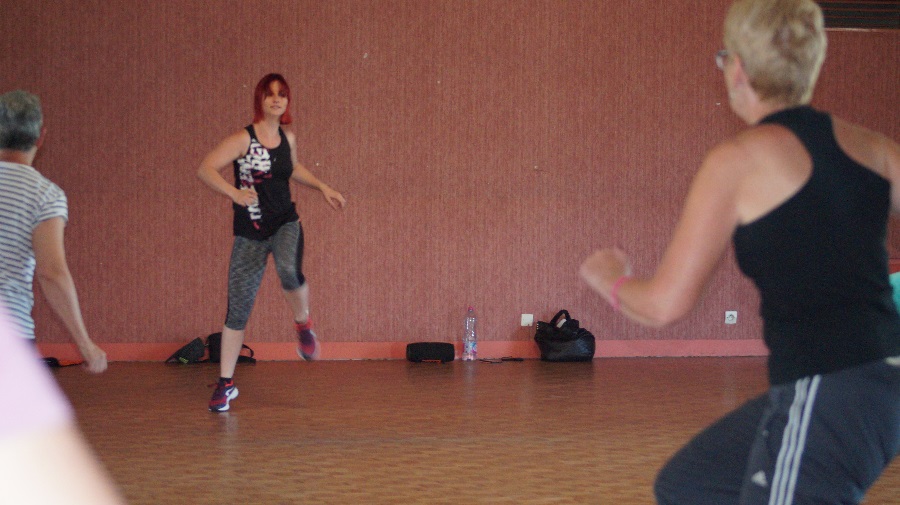 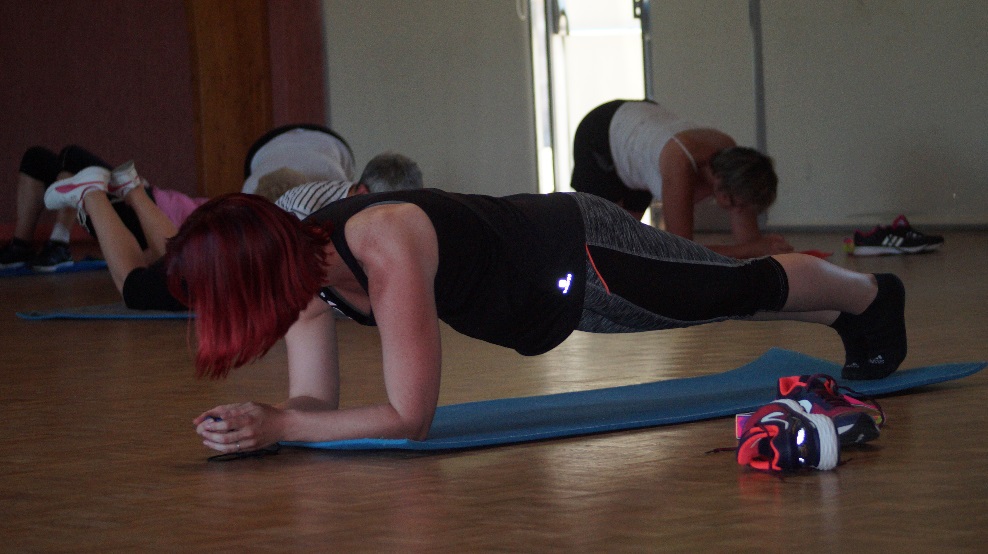 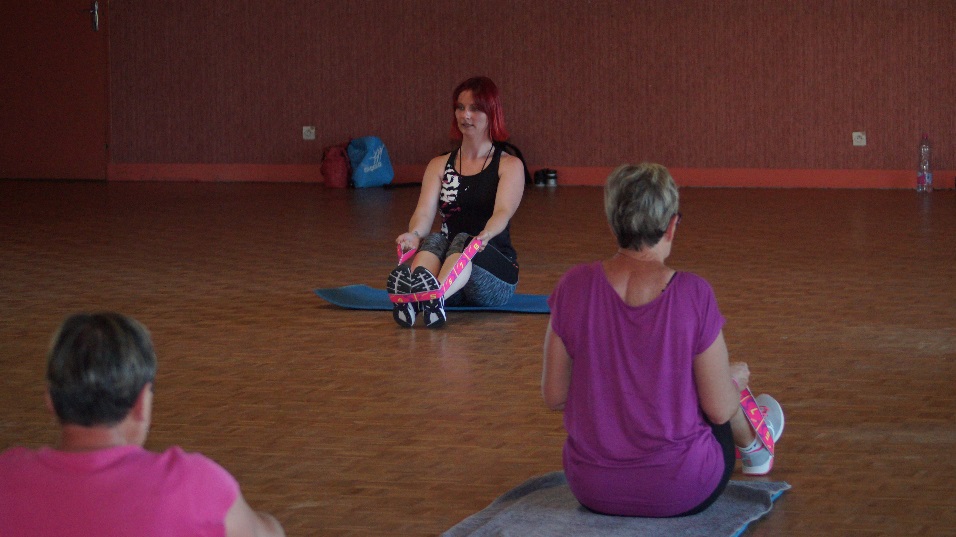 Vendredi de 10h30 à 11h30 Acti'Gym Sénior 50 et +